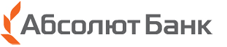 УТВЕРЖДАЕТСЯ:Открытая форма проведения тендераПредседательБюджетного КомитетаАКБ "Абсолют Банк" (ПАО)_________________________Фогельгезанг А.В.ТЕХНИЧЕСКОЕ ЗАДАНИЕдля выбора поставщика по производству и поставке сувенирной продукции АКБ «Абсолют Банка» (ПАО) на 2017 годПредмет тендераАКБ «Абсолют Банк» (ПАО) (далее Банк) планирует провести в период с 15  по 24 марта 2017 года открытый тендер на предмет выбора поставщика по производству и поставке сувенирной продукции Банка на 2017 год.Условия сотрудничестваОснование сотрудничества: Заключение договорных отношений (подписание Договора с Банком).Срок действия договорных отношений: один год с даты указанной в договоре.Критерии оценки предложения:Итоговая стоимость запрашиваемых видов сувенирной продукцииПроизводственные мощностиВысокое качество производимых услугШирокий ассортимент сувенирной продукции, включая нестандартные решенияПредоставление дополнительных услуг - сортировка и упаковка по требованиям банкаВыполнение работ с учетом всех требований в установленные сроки и по оптимальной ценеУсловия поставкиПоставка сувенирной продукции в офисы Банка согласно адресу, с возможностью расширения списка адресов, при условии не увеличения стоимости:- г. Москва, Цветной бульвар, 18Срок изготовления стандартной продукции не более 12-14 рабочих дней с момента подтверждения заказа в офисы Банка. Срок изготовления  остальной сувенирной  продукции  – по согласованию с уполномоченным сотрудником. Стоимость доставки, услуги по сортировке тиража по адресам с индивидуальной маркировкой,  упаковка в гофрокороба или упаковочную бумагу (по требованию) должна быть включена в стоимость продукции.Условия оплатыВозможность 100% постоплаты по факту выполненных работ на основании подписанной товарной накладной / акта-приема выполненных работ. Требования к участникам тендераОпыт работы на рынке в соответствующей области не менее 5 (пяти) лет.Опыт работы с крупными банками или организациями, имеющими обширную сеть из крупных, средних и небольших офисов.Наличие необходимых материально-технических и людских ресурсов для выполнения всех обязательств.Отсутствие невыполненных обязательств перед третьими лицами.Отсутствие возбуждённых уголовных дел и неснятых судимостей в отношении руководителей.Требования к оформлению коммерческого предложенияВсе коммерческие предложения предоставляются в Банк в электронном виде, посредством их пересылки на электронные почтовые ящики Банка, адреса которых приведены в пункте 6.1.Указанные в коммерческом предложении сведения о тендерном претенденте (о компании-участнике настоящего тендера) должны полностью соответствовать информации, представленной в документе "Анкета участника", которая заполняется тендерным претендентом отдельно в специальной документарной форме, отраженной в Приложении №1 КП к настоящему документу.Коммерческие предложения, содержащие текстовую буквенно-цифровую информацию (письма, договоры, сметы, таблицы и т.д. и т.п.) должны быть оформлены в формате файлов, пригодных для свободного открытия в программном обеспечении Microsoft Word и/или Excel;Коммерческие предложения, содержащие графическую информацию (фотографии, сканированные копии оригинальных бумажных документов, чертежи, различные картинки, рисунки и т.д. и т.п.) должны быть оформлены в формате файлов, пригодных для свободного открытия стандартными средствами Microsoft Windows для просмотра изображений и факсов.Коммерческие предложения, содержащие специализированные демонстрационные материалы (презентации, брошюры, описания и т.д. и т.п.) должны быть оформлены в формате файлов, пригодных для свободного открытия в программном обеспечении Microsoft PowerPoint и/или в Adobe Acrobat Reader.В случае если в Банк поступит коммерческое предложение содержащее файл или файлы, которые не будут доступны для ознакомления (нечитаемые и/или неоткрывающиеся файлы), то Банк вправе: либо повторно запросить у тендерного претендента предоставить эти же файлы, но уже в новом, пригодном для ознакомления формате (читающемся и/или открывающимся); либо отказаться от рассмотрения этих файлов и, как следствие, от ознакомления со всем коммерческим предложением в целом.Во всех направляемых в Банк коммерческих предложениях необходимо указать окончательную сумму в российских рублях с учетом действующей ставки НДС. В случае если НДС не взимается, то необходимо указать по какой причине. В случае если коммерческое предложение выставляется иностранной валюте, то необходимо указать курс пересчета в российские рубли на конкретную дату.К любому коммерческому предложению, в обязательном порядке, необходимо оформлять в качестве отдельного приложения проект Договора о сотрудничестве с Банком в рамках рассматриваемой тендерной тематики. В случае если в Банк поступит коммерческое предложение без проекта Договора о сотрудничестве, то такие предложения Банк не рассматривает и, соответственно, до участия в тендере не допускает.Условия, сроки и каналы предоставления коммерческих предложений и запрашиваемой информацииБанк принимает к рассмотрению тендерные предложения и сопутствующую информацию только в соответствии с критериями, приведенными в разделе 5 настоящего документа. Полностью сформированные тендерные предложения просьба направлять на следующие электронные адреса Банка:e.shchura@absolutbank.ru, s.prokhorov@absolutbank.ruКонтактная информация об уполномоченных сотрудниках Банка для получения разъяснений по условиям тендера и заполнению форм (с понедельника по пятницу с 10:00 до 17:00): Щура Елена ЛеонидовнаРабочий телефон: +7 (495) 995-10-01, добавочный 52 277.Тендерные предложения, переданные отличным от указанного в пункте  способом, Банком рассматриваться не будут.Затраты организаций на подготовку тендерных предложений Банк не компенсирует.АКБ "Абсолют Банк" (ПАО) обязуется не разглашать информацию, полученную в процессе проведения тендера от его участников.Условия участия и определение победителя тендераКоммерческие предложения должны быть изложены на русском языке, в понятной и доступной для понимания форме. По возможности, просим избегать фраз, понятий и т.п., допускающих неточное или двусмысленное толкование.Коммерческие предложения должны быть подготовлены в "лучшем" и окончательном варианте, т.к. Банк может принять решение о выборе поставщика без дополнительных или последующих переговоров. Если Банку потребуется получить какие-либо уточнения или дополнения по представленному на тендер коммерческому предложению, то сотрудники Банка обязательно свяжутся с заинтересовавшей Банк организацией.Получение предложений не обязывает Банк к каким-либо ответным действиям. Банк оставляет за собой право проводить / не проводить переговоры с любым из участников тендера по своему усмотрению, принять или отклонить любое, или все предложения без объяснения причин. Предоставление в Банк коммерческого предложения для участия в настоящем тендере означает полное согласие с представленными условиями, а также принятие всех требований, изложенных в настоящем документе.Обращаем внимание на то, что цена не всегда являться единственным критерием выбора поставщика. Банк рассчитывает получить от всех тендерных претендентов предложения о сотрудничестве, отвечающее всем современным тенденциям рассматриваемого сегмента рынка и, прежде всего, с гибкими условиями оплаты и высоким уровнем сервиса.По итогам оценки представленных коммерческих предложений Банк оставляет за собой право заключить договорные отношения о сотрудничестве с тем поставщиком, предложение которого будет представлять, по мнению Банка, наиболее выгодные условия.По окончании проведения тендера, в рамках рассматриваемой тематики, любой из тендерных претендентов вправе устно или посредством электронной почты запросить Банк о том, какое решение принял Тендерный Комитет относительно коммерческого предложения сделанного им (тендерным претендентом) ранее. Банк вправе устно или посредством электронной почты оповестить всех или некоторых тендерных претендентов о принятом решении Тендерного Комитета относительно коммерческого предложения конкретного тендерного претендента.Исполнитель(Руководитель проектов Департамента Маркетинга)"Согласовано"____________ / Щура Е. Л.(Подпись)	           (ФИО)"____" ___________ 20 ___ г.Руководитель исполнителя(Директор Департамента Маркетинга)	_____________ / Каревская М. В.(Подпись)	           (ФИО)"____" ___________ 20 ___ г.Начальник контрольно-ревизионного отдела АКБ «Абсолют Банк» (ПАО) ____________ / Прохоров С.А.(Подпись)	           (ФИО)"____" ___________ 20 ___ г.Начальник Управления бюджетирования затрат АКБ «Абсолют Банк» (ПАО) ____________ / Возиян А.Ю."____" ___________ 20 ___ г.